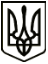 УКРАЇНАМЕНСЬКА МІСЬКА РАДАЧернігівська областьРОЗПОРЯДЖЕННЯВід 12 квітня 2021 року			№ 125Про створення тимчасової робочої групи З метою розгляду звернення жителів вулиці Сіверський шлях м.Мена щодо псування частини тротуару біля їхніх житлових будинків та вжиття відповідних заходів, керуючись п. 20 ч. 4 ст. 42 Закону України «Про місцеве самоврядування в Україні»:Створити тимчасову робочу групу для обстеження пошкоджень тротуару по вул. Сіверський шлях м. Мена (біля будинків 95 – 106) в складі:Голова робочої групи: Гнип В.І., заступник міського голови з питань діяльності виконкому Менської міської ради.Члени робочої рупи:- Горбач Т.І., провідний спеціаліст відділу житлово-комунального господарства, енергоефективності та комунального майна Менської міської ради;- Марцева Т.І., заступник начальника юридичного відділу Менської міської ради;- Ярова С.П., інспектор з благоустрою КП «Менакомунпослуга».2. Робочій групі забезпечити складення акту про пошкодження з метою вжиття передбачених законодавством заходів для відновлення тротуару чи притягнення винних осіб до відповідальності. 3. Контроль за виконанням розпорядження покласти на заступника міського голови з питань діяльності виконкому Гнипа В.І.Міський голова	Г.А. Примаков